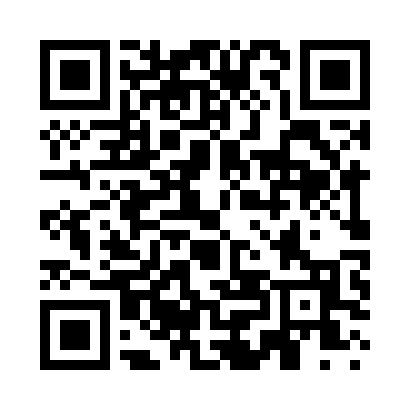 Prayer times for Mexhoma, Oklahoma, USAMon 1 Jul 2024 - Wed 31 Jul 2024High Latitude Method: Angle Based RulePrayer Calculation Method: Islamic Society of North AmericaAsar Calculation Method: ShafiPrayer times provided by https://www.salahtimes.comDateDayFajrSunriseDhuhrAsrMaghribIsha1Mon5:086:371:565:479:1510:442Tue5:096:381:565:479:1510:433Wed5:096:381:565:489:1410:434Thu5:106:391:575:489:1410:435Fri5:116:391:575:489:1410:426Sat5:126:401:575:489:1410:427Sun5:126:401:575:489:1410:418Mon5:136:411:575:489:1310:419Tue5:146:411:575:489:1310:4010Wed5:156:421:575:489:1310:4011Thu5:166:431:585:489:1210:3912Fri5:166:431:585:499:1210:3913Sat5:176:441:585:499:1110:3814Sun5:186:451:585:499:1110:3715Mon5:196:451:585:499:1010:3616Tue5:206:461:585:499:1010:3617Wed5:216:471:585:499:0910:3518Thu5:226:471:585:499:0910:3419Fri5:236:481:585:499:0810:3320Sat5:246:491:585:489:0710:3221Sun5:256:501:585:489:0710:3122Mon5:266:501:585:489:0610:3023Tue5:276:511:585:489:0510:2924Wed5:286:521:585:489:0510:2825Thu5:296:531:585:489:0410:2726Fri5:306:541:585:489:0310:2627Sat5:316:541:585:489:0210:2528Sun5:326:551:585:479:0110:2429Mon5:346:561:585:479:0010:2330Tue5:356:571:585:479:0010:2231Wed5:366:581:585:478:5910:20